Publicado en Alicante el 11/05/2021 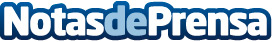 La 4ª Temporada de la Liga IESports alcanza el TOP 16 Nacional, encarando la Gran Final de la competiciónEsta fase de la competición, que arrancará el 17 de mayo, se celebrará de forma virtual debido a la situación sanitariaDatos de contacto:Beatriz Sanchez Martinez639755754Nota de prensa publicada en: https://www.notasdeprensa.es/la-4-temporada-de-la-liga-iesports-alcanza-el Categorias: Nacional Educación Juegos Entretenimiento Otros deportes Ocio para niños http://www.notasdeprensa.es